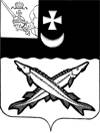    Заключениена проект  решения    Совета Шольского сельского поселения о внесении изменений в решение Совета Шольского сельского поселения от 19.12.2017 № 50 «О бюджете Шольского сельского  поселения на 2018 год и плановый период 2019 и 2020 годов»                                                                                от 30 ноября  2018 года         Экспертиза проекта решения проведена на основании  п.11 статьи 12 Положения о контрольно-счетной комиссии района, утвержденного решением Представительного Собрания района от 27.02.2008  № 50 (с учетом внесенных изменений и дополнений). В результате экспертизы установлено:         1. Проектом решения предлагается утвердить основные характеристики бюджета поселения на 2018 год:         - общий объем доходов в сумме 6300,5 тыс. руб., что меньше ранее утвержденного на 790,0 тыс. руб.;         - общий объем расходов в сумме 6324,6 тыс. руб., что меньше ранее утвержденного объема расходов на 790,0 тыс. руб.;         - дефицит бюджета поселения предусмотрен  в сумме 24,1 тыс. руб.  или 1,8% от общего объема доходов без учета объема безвозмездных поступлений и поступлений налоговых доходов по дополнительным нормативам отчислений.        2. Приложение 1 «Источники внутреннего финансирования дефицита бюджета поселения на 2018 год и плановый период 2019 и 2020 годов» предлагается изложить в новой редакции.Предусмотрено изменение остатков  средств на счетах по учету средств  бюджета поселения, дефицит в размере 24,1 тыс. руб.Нарушений ст.92.1 и ст.96 Бюджетного кодекса РФ при установлении размера дефицита не установлено.       3. Приложение 2 «Объем доходов бюджета Шольского сельского поселения на 2018 год и плановый период 2019 и 2020 годов, формируемый за счет налоговых и неналоговых доходов, а также безвозмездных поступлений» изложить в новой редакции, уменьшив объем доходов на 790,0  тыс. руб. за счет: 1)  снижения объема безвозмездных поступлений на сумму 790,0 тыс. руб., из них:- увеличения дотации бюджетам сельских поселений на поддержку мер по обеспечению сбалансированности бюджетов на 180,0 тыс. руб. (уведомление Финансового управления района от  27.11.2018 №319);- уменьшения объема межбюджетных трансфертов, передаваемых бюджетам сельских поселений из бюджетов муниципальных районов на осуществление части полномочий по решению вопросов местного значения в соответствии с заключенными соглашениями, на 970,0 тыс. руб. (уведомление Финансового управления района от  27.11.2018 №319).          4.  В приложении 5 «Распределение бюджетных ассигнований по разделам, подразделам классификации расходов на 2018 год и плановый период 2019 и 2020 годов», 6 «Распределение бюджетных ассигнований по разделам, подразделам, целевым статьям и видам расходов в ведомственной структуре расходов бюджета поселения на 2018 год и плановый период 2019 и 2020 годов» предусмотрено внести изменения в расходную часть бюджета поселения, уменьшив объем расходов на сумму 790,0  тыс. руб.  Предлагается внести изменения в следующие разделы: по разделу 01 «Общегосударственные вопросы» расходы увеличиваются на 180,0 тыс. руб., из них:- по подразделу 0102 «функционирование высшего должностного лица субъекта Российской Федерации и муниципального образования» на 45,2 тыс. руб.;- по подразделу 0104 «функционирование Правительства Российской Федерации, высших исполнительных органов государственной власти субъектов Российской Федерации, местных администраций» на 134,8 тыс. руб.;      2) по разделу 06 «Охрана окружающей среды»  расходы снижаются на 970,0 тыс. руб. по подразделу 0605 «другие вопросы в области охраны окружающей среды».           5. В приложение 9  «Межбюджетные трансферты, передаваемые бюджету Шольского сельского поселения из бюджета муниципального района на осуществление части полномочий по решению вопросов  местного значения в соответствии с заключенными соглашениями на 2018 год»,  планируется внести изменения, уменьшив объем межбюджетных трансфертов на 970,0 тыс. руб. Основанием для внесения изменений является дополнительное соглашение о  расторжении соглашения на ликвидацию несанкционированной свалки отходов от 01.10.2018.        Выводы:Представленный проект решения Совета Шольского сельского поселения о внесении изменений и дополнений в решение Совета Шольского сельского поселения от 19.12.2017 № 50 «О бюджете Шольского сельского  поселения на 2018 год и плановый период 2019 и 2020 годов» разработан в соответствии с  бюджетным законодательством, Положением о бюджетном процессе в Шольском сельском поселении и рекомендован к принятию.Аудитор контрольно-счетной комиссии Белозерского муниципального района:                        В.М.Викулова